lMADONAS NOVADA PAŠVALDĪBA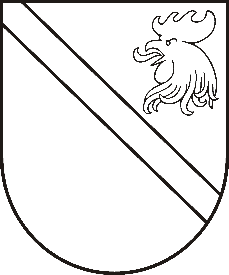 Reģ. Nr. 90000054572Saieta laukums 1, Madona, Madonas novads, LV-4801 t. 64860090, fakss 64860079, e-pasts: dome@madona.lv ___________________________________________________________________________MADONAS NOVADA PAŠVALDĪBAS DOMESLĒMUMSMadonā2018.gada 28.februārī							Nr.46									(protokols Nr.3, 6.p.)Par zemes lietošanas mērķa maiņu2017.gada 16.februārī Liezēres pagasta pārvaldē saņemts xxx iesniegums (reģistrēts Madonas novada pašvaldībā ar reģ. Nr.MNP/2.1.3.6./17/231) ar lūgumu mainīt viņam piederošā nekustamā īpašuma “xxx” zemes lietošanas mērķi atbilstoši galvenajam. Izvērtējot Liezēres pagastā esošā nekustamā īpašuma xxx kad.nr.xxx lietošanas mērķa atbilstību vai neatbilstību galvenajam lietošanas veidam, tika konstatēts:Saskaņā ar Liezēres pagasta zemesgrāmatas nodalījumu Nr.100000218388 nekustamais īpašums xxx, Liezēres pagasts, Madonas novads:sastāv no zemes gabala ar kadastra apzīmējumu xxx  3,25 ha platībā;pieder xxx;lietu tiesības, kas apgrūtina nekustamo īpašumu: atzīme-Gulbēres ezera aizsargjosla, atzīme- tauvas josla gar Gulbēres ezeru.Saskaņā ar Valsts zemes dienesta datiem zemes izmantošanas bilance ir: lauksaimniecībā izmantojamā zeme -2,85 ha, ūdens objektu zemes- 0,17 ha, krūmāji 0,23 ha. Nekustamajam īpašumam xxx, Liezēres pagasts, Madonas novads, kad.nr.xxx noteikts lietošanas mērķis-komercdarbības objektu apbūve (NĪLM kods 0801) visai zemes platībai.Apsekojot objektu dabā, konstatēts, ka zemei ir lauksaimnieciska rakstura izmantošana.Saskaņā ar spēkā esošo Madonas novada teritorijas plānojumu 2013.-2025. gadiem nekustamā īpašuma xxx, kad.nr.xxx, plānotā (atļautā) izmantošana ir noteikta-lauku zemes lauku teritorijās(L1).Noklausījusies Liezēres pagasta pārvaldes vadītāja p.i. A.Piekalna sniegto informāciju, pamatojoties uz Administratīvā procesa likuma 55.panta 1.punktu, 20.06.2006. Ministru kabineta noteikumu Nr.496 “Nekustamā īpašuma lietošanas mērķu klasifikācija un nekustamā īpašuma lietošanas mērķu noteikšanas un maiņas kārtība”3.daļas 17.7. un 18.punktu, 4.daļas 23.3 un 31.punktu, ņemot vērā 20.02.2018.  Finanšu un attīstības komitejas atzinumu, atklāti balsojot: PAR – 12 (Agris Lungevičs, Zigfrīds Gora, Ivars Miķelsons, Antra Gotlaufa, Artūrs Grandāns, Gunārs Ikaunieks, Valda Kļaviņa, Andris Sakne, Rihards Saulītis, Aleksandrs Šrubs, Gatis Teilis, Kaspars Udrass), PRET – NAV,  ATTURAS – NAV,  Madonas novada pašvaldības dome  NOLEMJ:Nekustamā īpašuma xxx, Liezēres pagasts, Madonas novads, zemes vienībai ar kadastra Nr.xxx, platība 3,25 ha, mainīt zemes lietošanas mērķi no “komercdarbības objektu apbūve” (NĪLM kods 0801) uz “zeme, uz kuras galvenā saimnieciskā darbība ir lauksaimniecība” (NĪLM kods 0101).Saskaņā ar Administratīvā procesa likuma 188.panta pirmo daļu, lēmumu var pārsūdzēt viena mēneša laikā no lēmuma spēkā stāšanās dienas Administratīvajā rajona tiesā.Saskaņā ar Administratīvā procesa likuma 70.panta pirmo daļu, lēmums stājas spēkā ar brīdi, kad tas paziņots adresātam.Domes priekšsēdētājs					A.Lungevičs